Построить диаграмму (двух разных типов) по следующим даннымЗамечание: столбец всего – расчет по формулам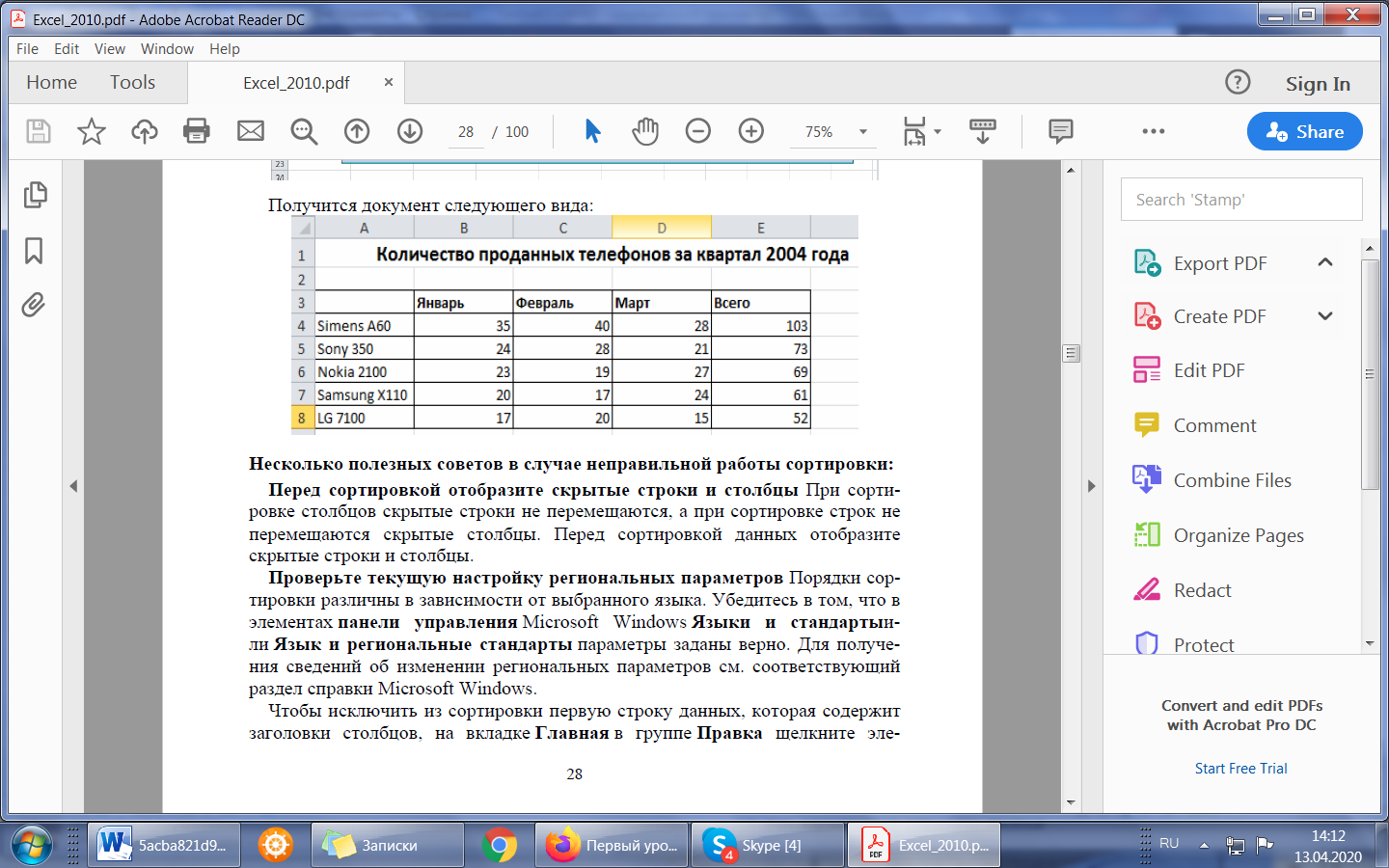 